e-Tablese-Table 1: Disease risk input datae-Table 2: Medical expenditure input data aThe base-case analysis was repeated using medical expenditure data from WHI participants with Medicare fee-for-service benefits. This expenditure data (1998 – 2012) comes directly from WHI participants based on healthcare spending Medicare Carrier, Hospice, Home Health and Durable Medical Equipment claims.e-Table 3: Differences in medical expenditures (using Medicare data) for treating disease conditions between real and hypothetical non-WHI scenarios over a 13-year cumulative period (2003-2015): Only Women with HysterectomyThe unit expenditure per disease based on Medicare data are: $5299.88, breast cancer; $1336.91, CHD; $2809.64, stroke; $1089.45, PE; $4526.06, colorectal cancer; $2316.45, hip fracture; $2632.56, global indexaThe annual expenditures accrued during each year of the observation period, 2003-2015, were summed up to generate 13-year cumulative expenditures associated with treating chronic condition. A positive difference in the medical expenditures corresponds to excess cost of treatment of excess diseases. Conversely, negative differences correspond to monetary savings in medical expenditures for diseases averted.e-Table 4: Differences in medical expenditures (using Medicare data) for treating disease conditions between real and hypothetical non-WHI scenarios over a 13-year cumulative period (2003-2015) compared to a pre-WHI period from 1996-2001: Only Women with Hysterectomy The unit expenditure per disease based on Medicare data are: $5299.88, breast cancer; $1336.91, CHD; $2809.64, stroke; $1089.45, PE; $4526.06, colorectal cancer; $2316.45, hip fracture; $2632.56, global indexaThe annual expenditures accrued during each year of the observation period, 2003-2015, were summed up to generate 13-year cumulative expenditures associated with treating chronic condition. A positive difference in the medical expenditures corresponds to excess cost of treatment of excess diseases. Conversely, negative differences correspond to monetary savings in medical expenditures for diseases averted.e-Table 5a: Differences in medical expenditures for treating disease conditions between real and hypothetical non-WHI scenarios over a 13-year cumulative period (2003-2015): Only Women with Hysterectomy using LCL of Hazard RatioThe unit expenditure per disease based on MEPS (2003-2015) data are: $6027.91, breast cancer; $4415.65, CHD; $5761.94, stroke; $4257.01, PE; $13618.06, colorectal cancer; $15812.83, hip fracture; $8315.01, global index. The unit expenditure for the global index was calculated as the arithmetic average of the 6 comprising diseases.aThe annual expenditures accrued during each year of the observation period, 2003-2015, were summed up to generate 13-year cumulative expenditures associated with treating chronic condition. A positive difference in the medical expenditures corresponds to excess cost of treatment of excess diseases. Conversely, negative differences correspond to monetary savings in medical expenditures for diseases averted.e-Table 5b: Differences in medical expenditures for treating disease conditions between real and hypothetical non-WHI scenarios over a 13-year cumulative period (2003-2015): Only Women with Hysterectomy using UCL of Hazard RatioThe unit expenditure per disease based on MEPS (2003-2015) data are: $6027.91, breast cancer; $4415.65, CHD; $5761.94, stroke; $4257.01, PE; $13618.06, colorectal cancer; $15812.83, hip fracture; $8315.01, global index. The unit expenditure for the global index was calculated as the arithmetic average of the 6 comprising diseases.aThe annual expenditures accrued during each year of the observation period, 2003-2015, were summed up to generate 13-year cumulative expenditures associated with treating chronic condition. A positive difference in the medical expenditures corresponds to excess cost of treatment of excess diseases. Conversely, negative differences correspond to monetary savings in medical expenditures for diseases averted.e-Figurese-Figure 1: Temporal trends of prevalence of estrogen-alone utilization before and after publication of the WHI ET results in the overall population of womene-Figure 1a: Trends of prevalence in 50-59 year olds overall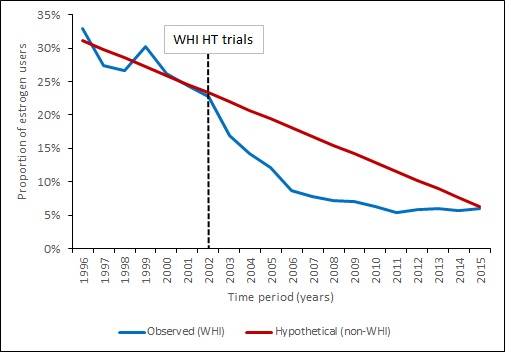 e-Figure 1b: Trends of prevalence in 60-69 year olds overall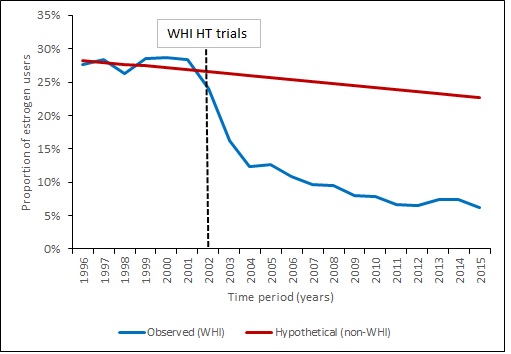 e-Figure 1c: Trends of prevalence in 70-79 year olds overall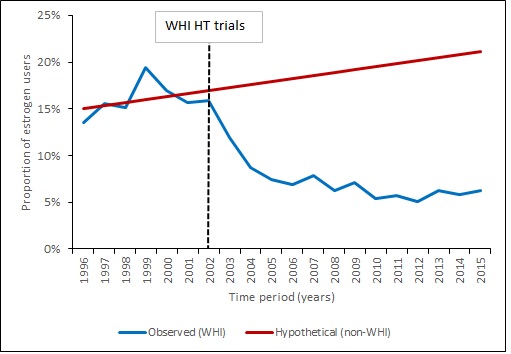 e-Figure 2: Trends in excess global disease index attributable to estrogen therapy between observed and hypothetical non-WHI scenarios stratified by age groups among women with a history of hysterectomye-Figure 2a: Trends of attributable global disease index among 50-59 year group among women with a history of hysterectomye-Figure 2b: Trends of attributable global disease index among 60-69 year group among women with a history of hysterectomye-Figure 2c: Trends of attributable global disease index among 70-79 year group among women with a history of hysterectomye-Figure 3: Trends in excess individual chronic diseases attributable to estrogen therapy between observed and hypothetical non-WHI scenarios stratified by age groupse-Figure 3a: Trends of attributable breast cancer among 50-59 year group with history of hysterectomy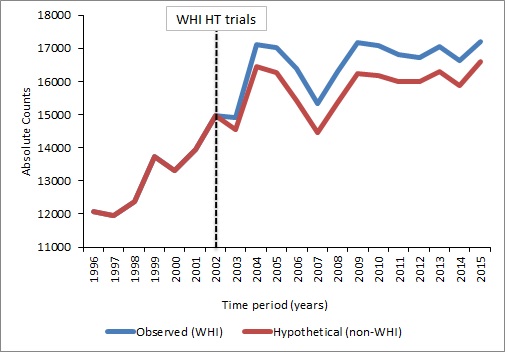 e-Figure 3b: Trends of attributable breast cancer among 60-69 year group with history of hysterectomy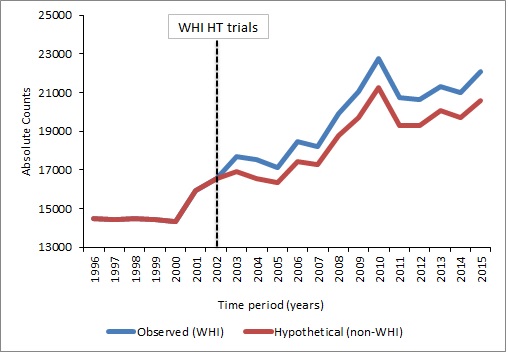 e-Figure 3c: Trends of attributable breast cancer among 70-79 year group with history of hysterectomy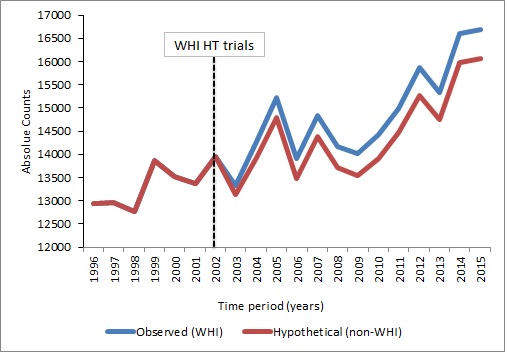 e-Figure 3d: Trends of attributable CHD among 50-59 year group with history of hysterectomy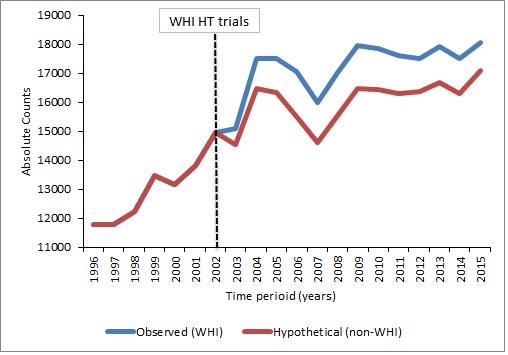 e-Figure 3e: Trends of attributable CHD among 60-69 year group with history of hysterectomy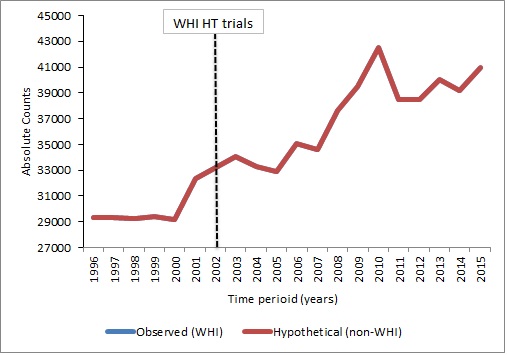 e-Figure 3f: Trends of attributable CHD among 70-79 year group with history of hysterectomy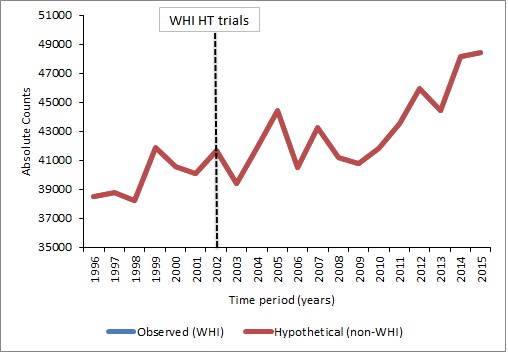 e-Figure 3g: Trends of attributable stroke among 50-59 year group with history of hysterectomy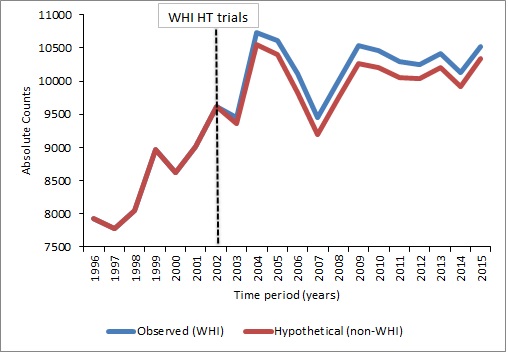 e-Figure 3h: Trends of attributable stroke among 60-69 year group with history of hysterectomy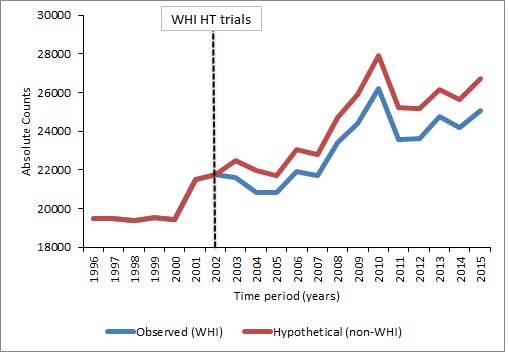 e-Figure 3i: Trends of attributable stroke among 70-79 year group with history of hysterectomy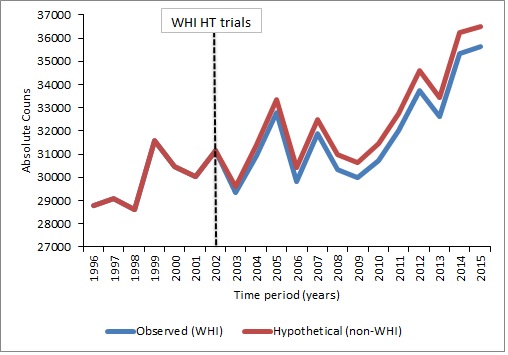 e-Figure 3j: Trends of attributable pulmonary embolism among 50-59 year group with history of hysterectomy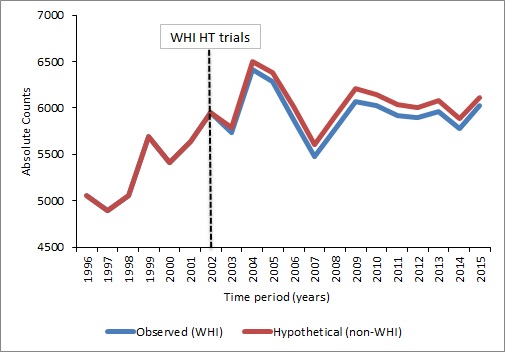 e-Figure 3k: Trends of attributable pulmonary embolism among 60-69 year group with history of hysterectomy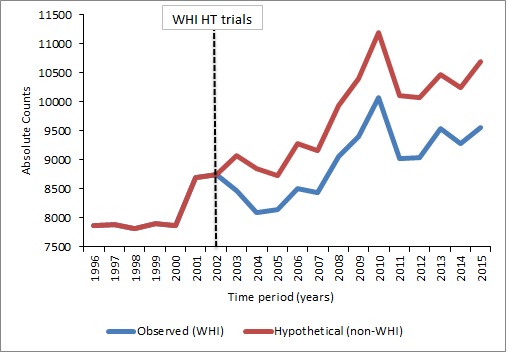 e-Figure 3l: Trends of attributable pulmonary embolism among 70-79 year group with history of hysterectomy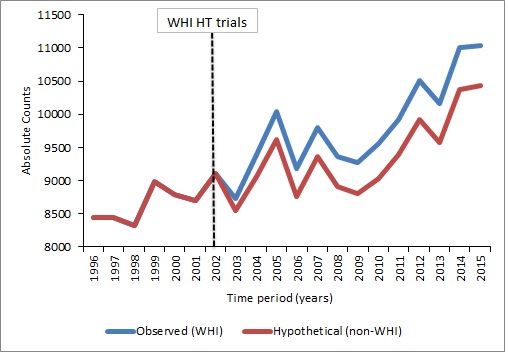 e-Figure 3m: Trends of attributable colorectal cancer among 50-59 year group with history of hysterectomy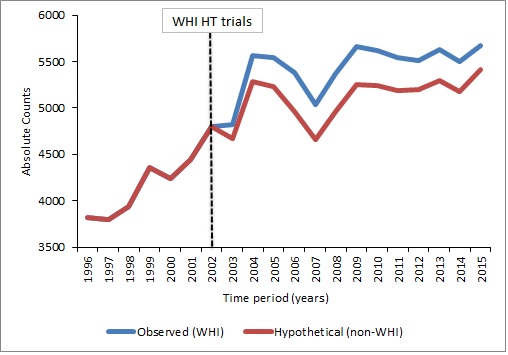 e-Figure 3n: Trends of attributable colorectal cancer among 60-69 year group with history of hysterectomy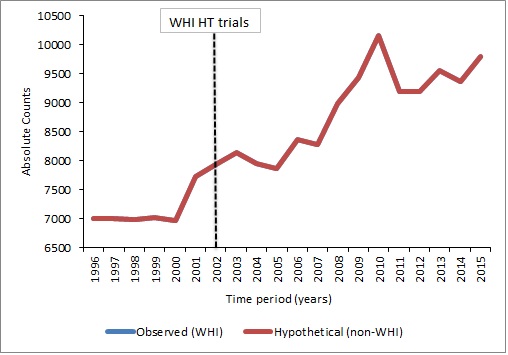 e-Figure 3o: Trends of attributable colorectal cancer among 70-79 year group with history of hysterectomy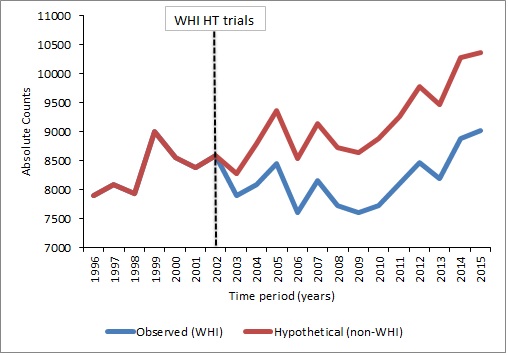 e-Figure 3p: Trends of attributable hip fracture among 50-59 year group with history of hysterectomy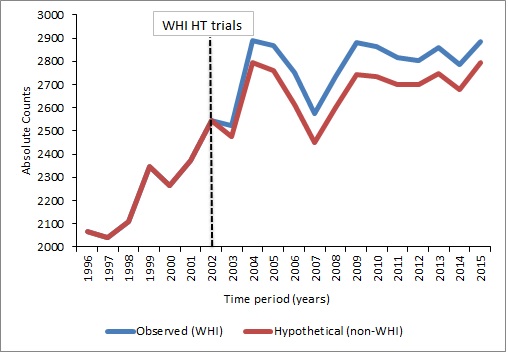 e-Figure 3q: Trends of attributable hip fracture among 60-69 year group with history of hysterectomy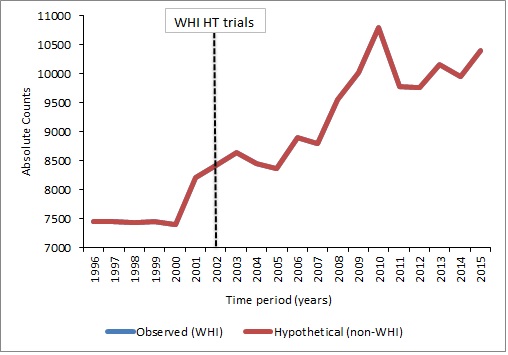 e-Figure 3r: Trends of attributable hip fracture among 70-79 year group with history of hysterectomy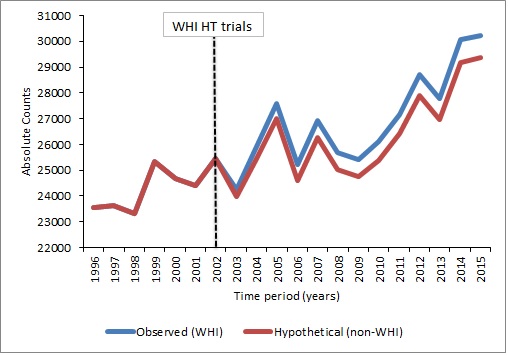 e-Figure 4: Trends in excess individual chronic diseases attributable to estrogen therapy between observed and hypothetical non-WHI scenarios stratified by age groups: Overall women with or without hysterectomy.e-Figure 4a: Trends of attributable breast cancer among 50-59 year group overall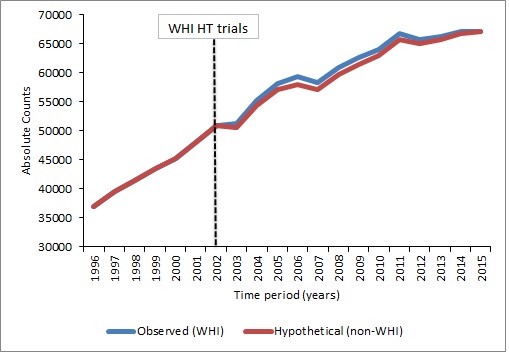 e-Figure 4b: Trends of attributable breast cancer among 60-69 year group overall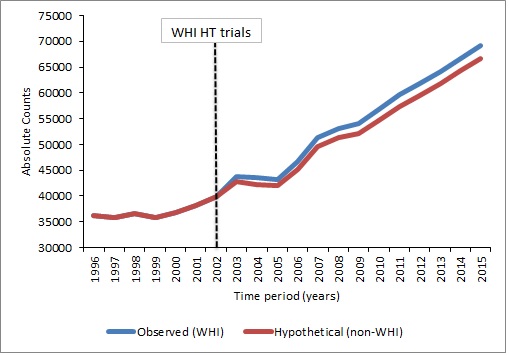 e-Figure 4c: Trends of attributable breast cancer among 70-79 year group overall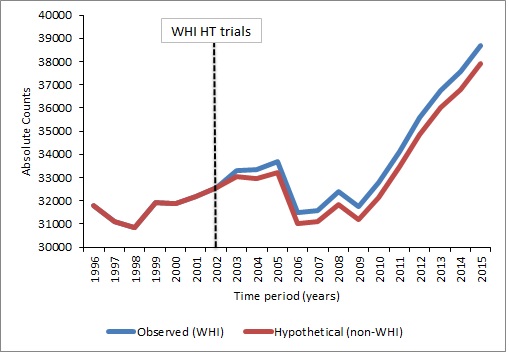 e-Figure 4d: Trends of attributable CHD among 50-59 year group overall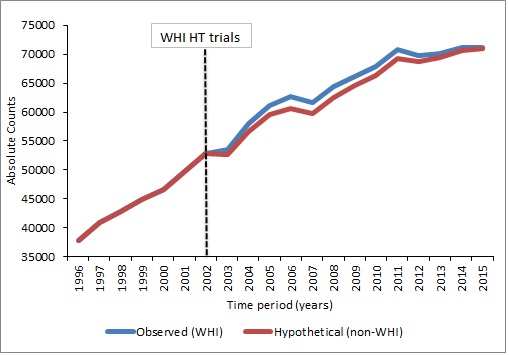 e-Figure 4e: Trends of attributable CHD among 60-69 year group overall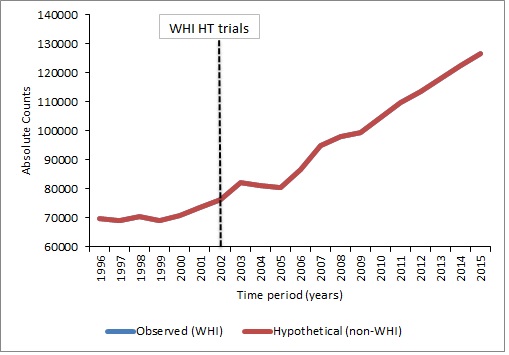 e-Figure 4f: Trends of attributable CHD among 70-79 year group overall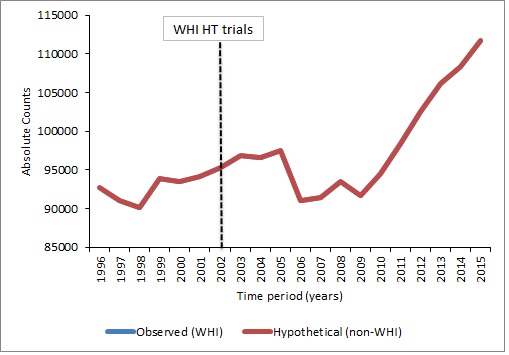 e-Figure 4g: Trends of attributable stroke among 50-59 year group overall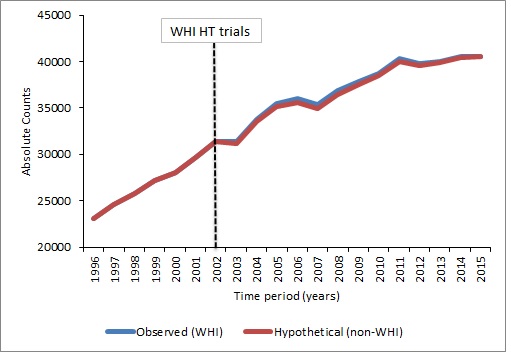 e-Figure 4h: Trends of attributable stroke among 60-69 year group overall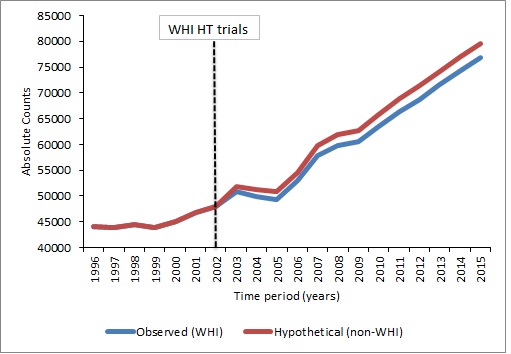 e-Figure 4i: Trends of attributable stroke among 70-79 year group overall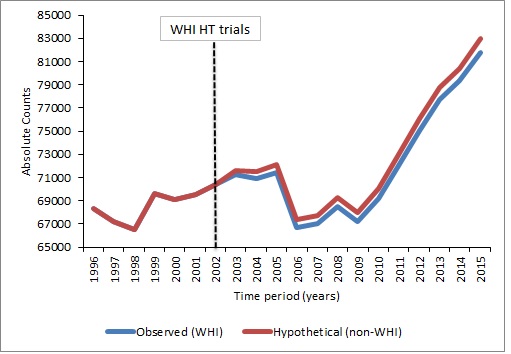 e-Figure 4j: Trends of attributable pulmonary embolism among 50-59 year group overall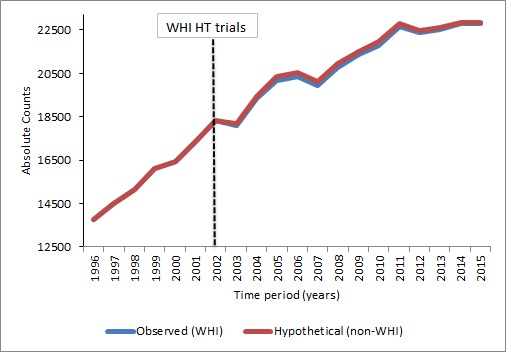 e-Figure 4k: Trends of attributable pulmonary embolism among 60-69 year group overall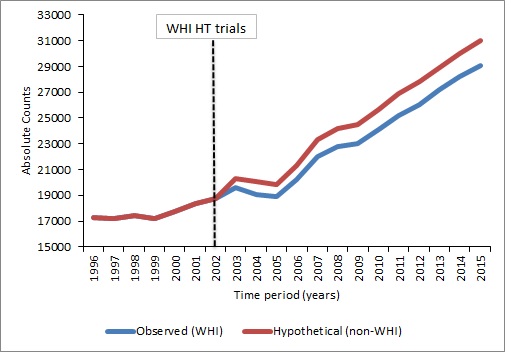 e-Figure 4l: Trends of attributable pulmonary embolism among 70-79 year group overall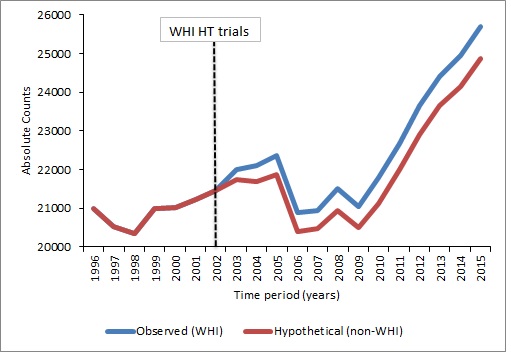 e-Figure 4m: Trends of attributable colorectal cancer among 50-59 year group overall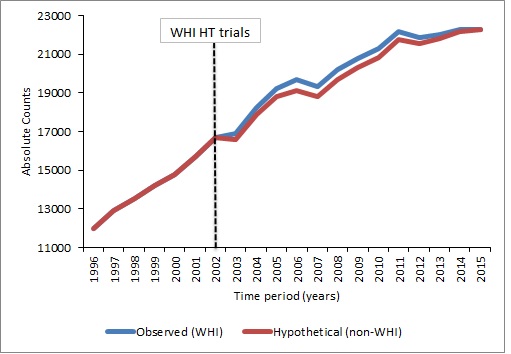 e-Figure 4n: Trends of attributable colorectal cancer among 60-69 year group overall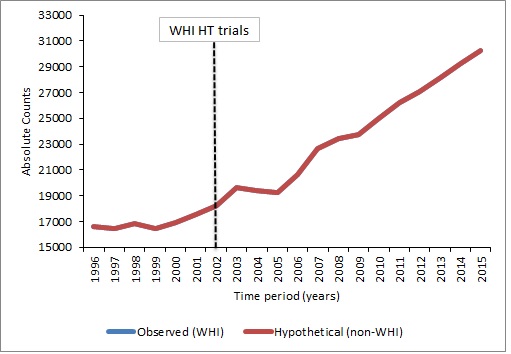 e-Figure 4o: Trends of attributable colorectal cancer among 70-79 year group overall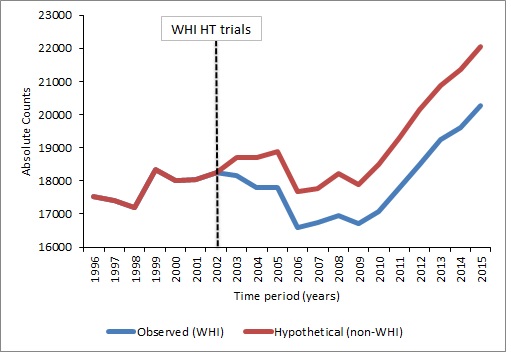 e-Figure 4p: Trends of attributable hip fracture among 50-59 year group overall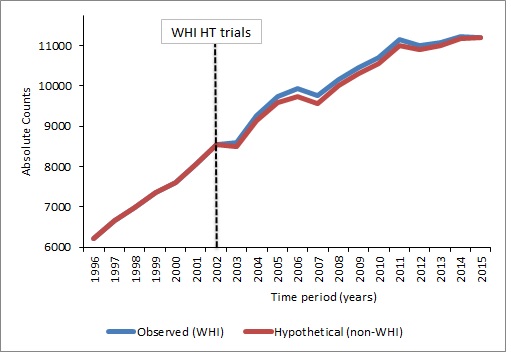 e-Figure 4q: Trends of attributable hip fracture among 60-69 year group overall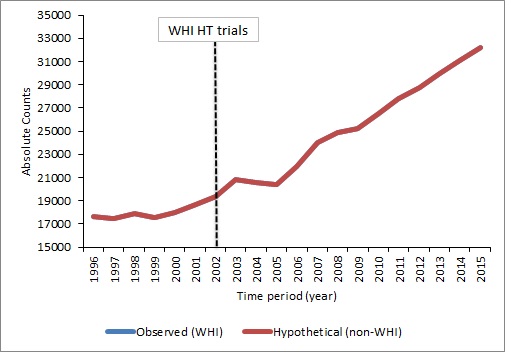 e-Figure 4r: Trends of attributable hip fracture among 70-79 year group overall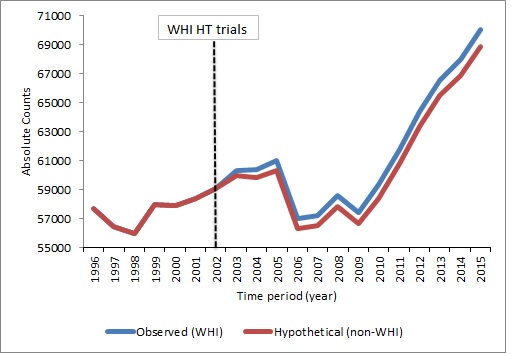 e-Figure 4s: Trends of attributable global index among 50-59 year group overall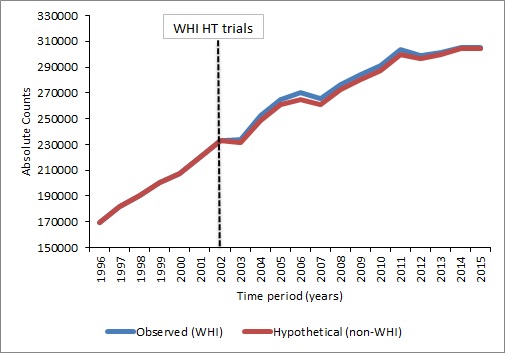 e-Figure 4t: Trends of attributable global index among 60-69 year group overall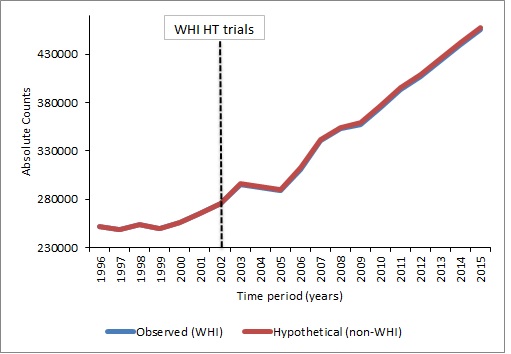 e-Figure 4u: Trends of attributable global index among 70-79 year group overall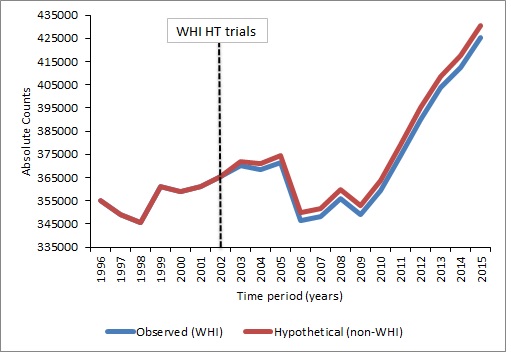 e-Figure 5: Temporal trends of incidence (new users) of estrogen-alone utilization before and after publication of the WHI ET results, overall and among women with a history of hysterectomye-Figure 5a: Temporal trends of new-user 50-59 year-old women with a history of hysterectomy before and after publication of the WHI ET results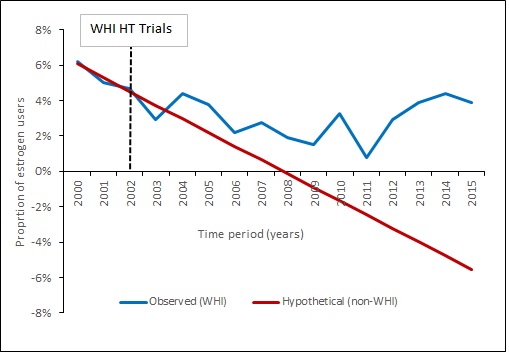 e-Figure 5b: Temporal trends of new-user 60-69 year-old women with a history of hysterectomy before and after publication of the WHI ET results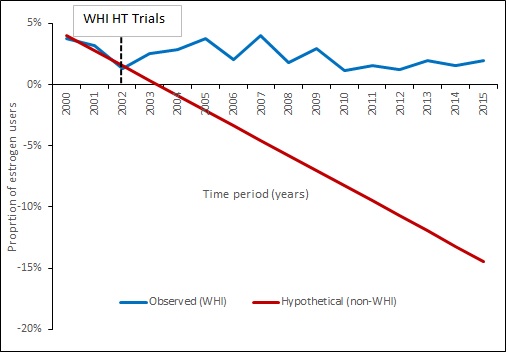 e-Figure 5c: Temporal trends of new-user 70-79 year-old women with a history of hysterectomy before and after publication of the WHI ET results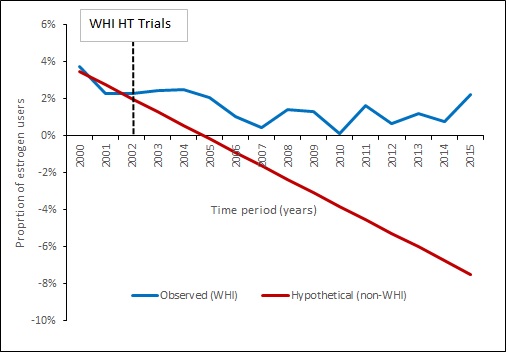 e-Figure 5d: Temporal trends of new-user 50-59 year-old women overall before and after publication of the WHI ET results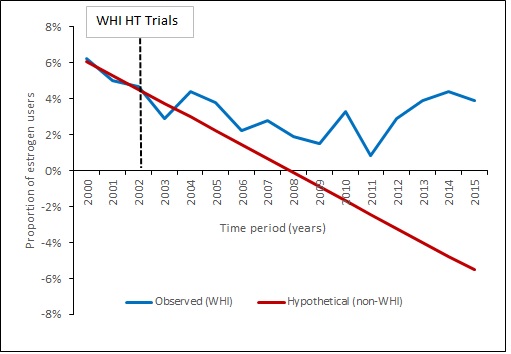 e-Figure 5e: Temporal trends of new-user 60-69 year-old women overall before and after publication of the WHI ET results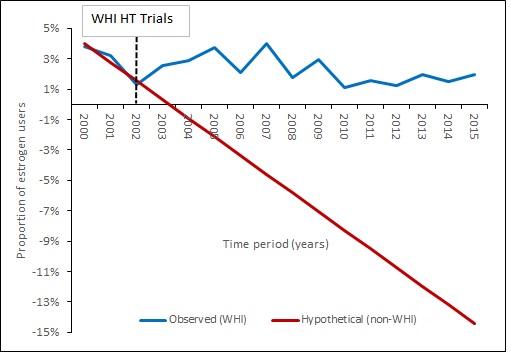 e-Figure 5f: Temporal trends of new-user 70-79 year-old women overall before and after publication of the WHI ET results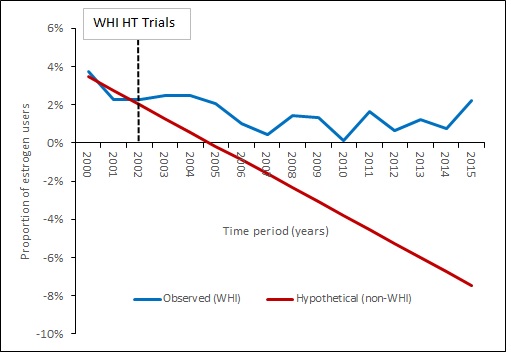 Disease conditions stratified by age group (years)Hazard RatioData SourcesBreast Cancer50-590.76Manson JE, et. al. (2013)60-690.781Manson JE, et. al. (2013)70-790.851Manson JE, et. al. (2013)All0.791Manson JE, et. al. (2013)CHD50-590.651Manson JE, et. al. (2013)60-691.001Manson JE, et. al. (2013)70-791.011Manson JE, et. al. (2013)All0.941Manson JE, et. al. (2013)Stroke50-590.961Manson JE, et. al. (2013)60-691.251Manson JE, et. al. (2013)70-791.121Manson JE, et. al. (2013)All1.151Manson JE, et. al. (2013)Pulmonary Embolism50-591.061Manson JE, et. al. (2013)60-691.451Manson JE, et. al. (2013)70-790.821Manson JE, et. al. (2013)All1.151Manson JE, et. al. (2013)Colorectal Cancer50-590.761Manson JE, et. al. (2013)60-691.041Manson JE, et. al. (2013)70-791.611Manson JE, et. al. (2013)All1.131Manson JE, et. al. (2013)Hip Fracture50-590.881Manson JE, et. al. (2013)60-690.951Manson JE, et. al. (2013)70-790.891Manson JE, et. al. (2013)All0.911Manson JE, et. al. (2013)Global Index50-590.821Manson JE, et. al. (2013)60-691.031Manson JE, et. al. (2013)70-791.101Manson JE, et. al. (2013)All1.021Manson JE, et. al. (2013)Disease conditionExpenditure ($)Data sourceBase-case analysisBase-case analysisBase-case analysisBreast Cancer6027.91MEPSCHD4415.65MEPSStroke5761.94MEPSPulmonary Embolism4257.01MEPSColorectal Cancer13618.06MEPSHip Fracture15812.83MEPSGlobal Index8315.01MEPSSensitivity analysisaSensitivity analysisaSensitivity analysisaBreast Cancer5299.88Shreibati JB, et. al. (2018)CHD1336.911Shreibati JB, et. al. (2018)Stroke2809.641Shreibati JB, et. al. (2018)Pulmonary Embolism1089.451Shreibati JB, et. al. (2018)Colorectal Cancer4526.061Shreibati JB, et. al. (2018)Hip Fracture2316.451Shreibati JB, et. al. (2018)Global Index2632.561Shreibati JB, et. al. (2018)Disease conditions stratified by age groups (years)Counts of disease attributable to ET (rates in ET group minus rate in placebo)aCumulative medical expenditure differences between real and hypothetical non-WHI scenarios ($millions)aCumulative medical expenditure differences between real and hypothetical non-WHI scenarios ($millions)Disease conditions stratified by age groups (years)Counts of disease attributable to ET (rates in ET group minus rate in placebo)Annual13-Year (95%LCL,95%UCL)Breast Cancer50-59-10109-53-69660-69 -15426-82-106370-79 -6181-33-426Coronary heart disease (CHD)50-59-15887-21-27660-6900070-79000Stroke50-59-2888-8-10560-69173554963470-79865124316Pulmonary Embolism50-59144622060-69115691316470-79-6179-7-87Colorectal Cancer50-59-4333-20-25560-6900070-791359962800Hip Fracture50-59-1447-3-4360-6900070-79-8653-20-260Global Index50-59-37549-99-128560-69134953646270-79407921071396Disease conditions stratified by age groups (years)Counts of disease attributable to ET (rates in ET group minus rate in placebo)aCumulative medical expenditure differences between real and hypothetical non-WHI scenarios ($millions)aCumulative medical expenditure differences between real and hypothetical non-WHI scenarios ($millions)Disease conditions stratified by age groups (years)Counts of disease attributable to ET (rates in ET group minus rate in placebo)Annual13-Year (95%LCL,95%UCL)Breast Cancer50-59-12614-76-98860-69 -20277-122-158970-79 -8203-49-643Coronary heart disease (CHD)50-59-19820-87-113860-6900070-79000Stroke50-59-3602-21-27060-6922814131170970-791148466860Pulmonary Embolism50-591806810060-69152106584270-79-8201-35-454Colorectal Cancer50-59-5406-74-95760-6900070-79180512463196Hip Fracture50-59-1803-28-37160-6900070-79-11485-182-2361Global Index50-59-46850-389-506460-6917742148191870-79541494505853Disease conditions stratified by age groups (years)Counts of disease attributable to ET (rates in ET group minus rate in placebo)aCumulative medical expenditure differences between real and hypothetical non-WHI scenarios ($millions)aCumulative medical expenditure differences between real and hypothetical non-WHI scenarios ($millions)Disease conditions stratified by age groups (years)Counts of disease attributable to ET (rates in ET group minus rate in placebo)Annual13-Year (95%LCL,95%UCL)Breast Cancer50-59-24552-148-192460-69 -32776-198-257470-79 -23486-142-1846Coronary heart disease (CHD)50-59-30329-134-174260-69-26992-119-154770-79-29667-131-1703Stroke50-59-14442-83-107960-69-3856-22-28670-79-17306-100-1300Pulmonary Embolism50-59-7221-31-40360-69-1928-8-10470-79-19778-84-1092Colorectal Cancer50-59-12998-177-230160-69-13496-184-239270-79000Hip Fracture50-59-7221-114-148260-69-13496-213-276970-79-32139-508-6604Global Index50-59-69324-576-748860-69-25064-208-270470-79-19778-164-2132Disease conditions stratified by age groups (years)Counts of disease attributable to ET (rates in ET group minus rate in placebo)aCumulative medical expenditure differences between real ($millions)aCumulative medical expenditure differences between real ($millions)Disease conditions stratified by age groups (years)Counts of disease attributable to ET (rates in ET group minus rate in placebo)Annual13-YearBreast Cancer50-5943332633860-69 19281215670-79 1112567871Coronary heart disease (CHD)50-59-1444-6-7860-6926992119154770-79296671311703Stroke50-5986655065060-6938560222288670-79346111992587Pulmonary Embolism50-59101104355960-6925064107139170-79741732416Colorectal Cancer50-5943335976760-6913496184239270-79271943704810Hip Fracture50-5943336989760-6913496213276970-79148332353055Global Index50-59-5777-48-62460-6952056433562970-7910136184310959